Отчет о проведении предметных  олимпиад школьного тура по : технологии, ОБЖ и физ.культуре  МКОУ СОШ № 7 	за 2020 - 2021 учебный год.С 16.09.20 г.- 14.10.20 г. в МКОУ СОШ № 7 стартовал   школьный этап  Всероссийской олимпиады  школьников по предметам эстетического цикла.  Все учителя были вовремя оповещены о планах и нормах проведения олимпиад.                                       Требования к проведению олимпиад:- задания присылает Москва по эл.почте;-  задания отпечатанные, на кол-во детей;- олимпиада проводится в назначенный день  в определенное время;-  участие в олимпиаде принимают все желающие дети с каждого класса ( не менее 2-х человек с класса);- работы проверяются преподавателями при наличии ключей, протоколы и работы сдаются ответственному завучу  – Лютой З.М.;- общественный наблюдатель – Обмочиева Н.А.                                                Дата проведения олимпиад:16.09.20 г. – ОБЖ  8, 9,10,11 классы -  теория и практика (Алиев Р.Б., руководитель ШМО-Плотникова О.А.)29.09.20 г. - физическая культура 5-11 классы – теория и практика ( Узунова В.И., Алиев Р.Б., Пашаева Л.А., Баранец Т.Р.,  Феремузов Д.Ф., руководитель ШМО-Плотникова О.А.)14.10.20 г. - технология   7 - 11 классы – теория и практика (Плотникова О.А., Казиев Э.И.)       Олимпиады по предметам проводились в два этапа: теоретическая и практическая часть. Вся документация по олимпиадам: работы, тесты, практическая часть и  результаты  олимпиад, были оформлены в срок и сданы завучу по науке  МКОУ СОШ № 7 – Лютой З.М. Ответственные за проведение олимпиад – учителя предметники  и рук. ШМО Плотникова О.А.РЕЗУЛЬТАТЫ ОЛИМПИАДЫ:ОБЖ (16.09.2020) учитель  – Алиев Р.Б.	РЕЗУЛЬТАТЫ ОЛИМПИАДЫ:Физическая культура (29.09.2020) учитель  – Алиев Р.Б., Пашаева Л.А., Узунова В.И., Феремузов Д.Ф.                                                        (мальчики)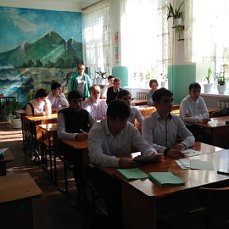 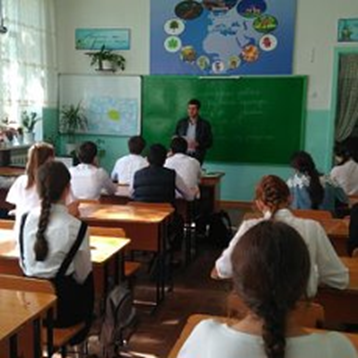          РЕЗУЛЬТАТЫ ОЛИМПИАДЫ:ОБЖ (14.10.2020) учителя - Плотникова О.А., Казиев Э.И.(девочки)                                               (мальчики)Римиханов Ризван Арсенович8106ПобедительМагомедова Диана Руслановна8105ПризерМагомедов Абдурахман Гаджимурадович876ПризерМагомеджалилова Марият Расулхановна9103ПобедительКоробкова Алина Витальевна9101ПризерЗайнудинов Анвар Зенудинович993ПризерАмиров Рамазан Русланович10115ПобедительМагомедова Хиндизак Багомаевна10112ПризерМагомеджалилова Марьям Расулхановна10109ПризерНиценко Ирина Владимировна11122ПобедительБелоус Кирилл Андреевич11110ПризерМагомедов Адам Магомедович11102Призер1Алиев Магомедзагир Романович 762Победитель2Магомедов Муслим Юсупович 761.8Призер3Алхасов Саидшамиль Алиасхабович 760.5Призер4Булачев Муслим Магомедзагирович 759Призер5Сталоверова Виктория Владимировна 773.5Победитель6Шахрудинова Саида Мурадовна 770.2Призер7Исаева Аминат Исаевна 769.4Призер8Шарабудинова Лариса Шарабудиновна 768Призер9Левчинко Никита Сергеевич881.8Победитель10Садиков Камиль Салманович 879.1Призер11Шахбулатов Омар Арсланалиевич 878.8Призер12Ильченко Елизавета Евгеньевна 883.8Победитель13Магомедова Лаура Гусеновна 881.8Призер14Ерёмина Анастасия Дмитриевна 881.1Призер15Гаджимусаев Ислам Абдулхаликович 985.6Победитель16Рабаданов Мурад Рамазанович 982.8Призер17Зайнудинов Анвар Зейнудинович 981.5Призер18Витимбаев Мурад Назарович 980.7Призер19Агаметова Сабина Исламовна 974.7Победитель20 Лобунец Елизавета Михайловна 971.7Призер21Поливанова Ангелина Сергеевна 968.1Призер22Курамагомедов Руслан Мусаевич 1072.7Победитель23Селимов Имам Денисович 1071.8Призер24Колбасюк  Яна Владимировна 1077.8Победитель25Байранбекова Камила Рамазановна 1068.8Призер26Шейхов Шейх Сергеевич 1180Победитель27Курбанов Магомедрасуд Курбанович 1177.8Призер28Ниценко Ирина Владимировна 1174.8Победитель28Мирзаева Роза Фаридовна 1172.1Призер1Смирнова Юлия Алексеевна748Победитель2Гаврилова Ангелина Вячеславовна746Победитель3Гасайниева Саида Юсуповна744,5Призер4Губанова София Алексеевна742.5Призер5Курбанова Рукият Рамазановна731Участник6Волошина Кристина Алексеевна854Победитель7Калинкина Валерия Александровна848Победитель8Балуева Анастасия Евгеньевна845Призер9Фаюстова Дарья Андреевна842Призер10Бобылева Виктория Олеговна840Призер11Фурман Виктория Александровна954Победитель12Коробкова Алина Витальевна950Победитель13Магомедова Наида Магомедрасуловна929Призер14Тагирова Разият Гаджиевна97Участник15Магомедова Хиндизак Багомаевна1060Победитель16Колбасюк Яна Владимировна1055Победитель17Байранбекова Камила Рамазановна1046Призер18Магомеджалилова Марьям Расулхановна1033Призер19Ниценко Ирина Владимировна1164Победитель20Гамзатова Амина Алимагомедовна1163Победитель1Исрапилов Магомед Гасанович746Победитель2Магомедов Ахмед Османасхабович746Победитель3Жилин Никита Олегович742Призер4Пирожков Александр Владимирович742Призер5Садиков Шамиль Салманович848Победитель6Аслудинов Муххамад Алиевич847Призер7Асхабов Гаджимурад Шамильевич846Призер8Омаров Гаджи Мусаевич953Победитель9Савенко Никита Андреевич952Призер10Асеев Егор Вячеславович 1054Победитель11Булачев Абдулла Магомедзагирович1053Призер12Алиев Магомед Алиевич1159Победитель13Кудуев Рамазан Русланович1156Призер